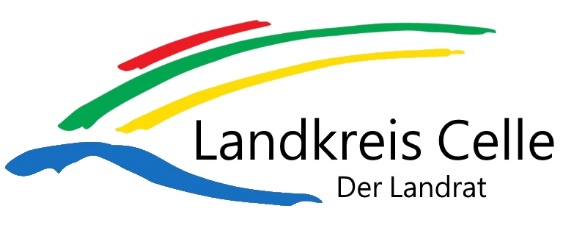 Wir möchten unsere Anträge verständlicher machen. Darum gibt es zu jedem Wohngeldantrag auch einen Text in Einfacher Sprache. Achtung: Dieser Text ist nur eine Erklärung zum Wohngeldantrag. Der Text in Einfacher Sprache ist nicht rechtsgültig. Bitte füllen Sie nur den Original-Antrag aus!Hinweise zum Wohngeld-Antrag in Einfacher SpracheWas ist Wohngeld?Wohngeld bekommen Menschen mit einem kleinen Einkommen um ihre Wohnkosten zu bezahlen. Das Wohngeld zählt für alle Personen, die im Haushalt wohnen. Wie viel Wohngeld sie bekommen, hängt ab von:Wie viele Haushaltsmitglieder wohnen zusammen?Wie viel Geld haben alle Haushaltsmitglieder zusammen?Und wie hoch ist die Miete oder Belastung?Für das Wohngeld zu berücksichtigende Haushaltsmitglieder sind Menschen, die zusammenwohnen und Geld ausgeben. Das sind Sie und zum Beispiel diese Menschen:Ihr Ehepartner, eingetragener Lebenspartner oder LebensgefährteIhre Eltern oder SchwiegerelternIhre KinderIhre sonstigen Verwandten, also zum Beispiel Geschwister, Tanten und Neffen ein Partner, mit dem Sie länger als 1 Jahr zusammenlebenein Partner, mit dem Sie ein Kind haben und zusammenlebenWelcher Antrag ist der Richtige für Sie?In diesen Fällen benutzen Sie bitte den Wohngeldantrag für den Mietzuschuss:Sie wohnen zur Miete, egal, ob Hauptmiete oder Untermiete.Sie wohnen in einem Heim, zum Beispiel im Pflegeheim.Sie wohnen in einem Wohnangebot für Menschen mit Behinderung. Sie wohnen in Ihrem eigenen Haus und das Haus hat mehr als 2 Wohnungen. In diesen Fällen benutzen Sie bitte den Wohngeldantrag für den Lastenzuschuss:Sie wohnen in Ihrem eigenen Haus.Sie wohnen in Ihrer eigenen Wohnung.Bitte beachten:Bekommen Sie Transferleistungen? 
Das sind zum Beispiel Bürgergeld, Hilfe zum Lebensunterhalt oder Sozialhilfe.
Dann bekommen Sie wahrscheinlich kein Wohngeld. 
Bitte sprechen Sie zuerst mit Ihrer Wohngeldbehörde und lassen sich beraten.Wohngeldanträge ausfüllenBitte lesen Sie sich die Ausfüllhilfe zu Ihrem Wohngeldantrag in Einfacher Sprache genau durch. Füllen Sie den Wohngeldantrag vollständig aus. Die Angaben müssen richtig sein. Für manche Angaben brauchen Sie Nachweise. Diese Nachweise sind Unterlagen wie zum Beispiel Ihr Rentenbescheid oder Ihr Bausparvertrag. Unterschreiben Sie den Antrag. Geben Sie den Antrag zusammen mit Kopien von den Unterlagen ab. Die Wohngeldbehörde wird sich dann bald bei Ihnen melden.